Тема 1. Задачи линейного программирования.Образец выполнения работы.На кондитерской фабрике могут вырабатываться три вида карамели П1, П2, П3. При изготовлении карамели используются сахар-песок, патока, пюре фруктовое. Удельные нормы расхода каждого вида сырья на производстве карамели каждого вида и уровень прибыли на единицу продукции приведены в таблице.Общий запас сахара на кондитерской фабрике – 700 т., патоки – 300 т., пюре фруктового – 150 т.Предполагается, что количество выработанной продукции может быть реализовано. Определить оптимальный объем выпуска каждого вида карамели.Математическая постановка задачи.Обозначим искомые переменные:Х = (х1, х2, х3) – объем выпуска карамели каждого вида.     Запишем целевую функцию, выражающую зависимость общей суммы прибыли от ассортимента выпускаемой продукции.F(X) = 100*x1 + 110*x2 + 120*x3 → maxОграничения по наличию каждого вида ресурса:     0,7*х1 + 0,7*х2 + 0,7*х3 = 7000,3*х1 + 0,3*х2 + 0,2*х3 ≤ 3000,2*х2 + 0,3*х3 ≤ 150Решение задачи линейного программирования в среде Excel:Указываем адреса  ячеек, в которые будет помещен результат решенияХ = (х1, х2, х3) – объем выпуска карамели каждого вида.оптимальное значение целевой функции – в ячейке D3.Вводим исходные данные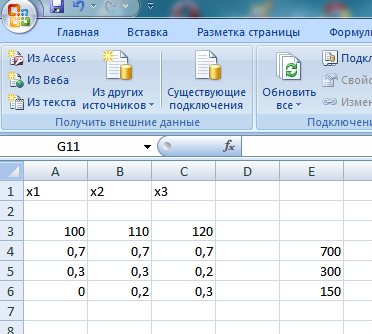 Вводим зависимость для целевой функции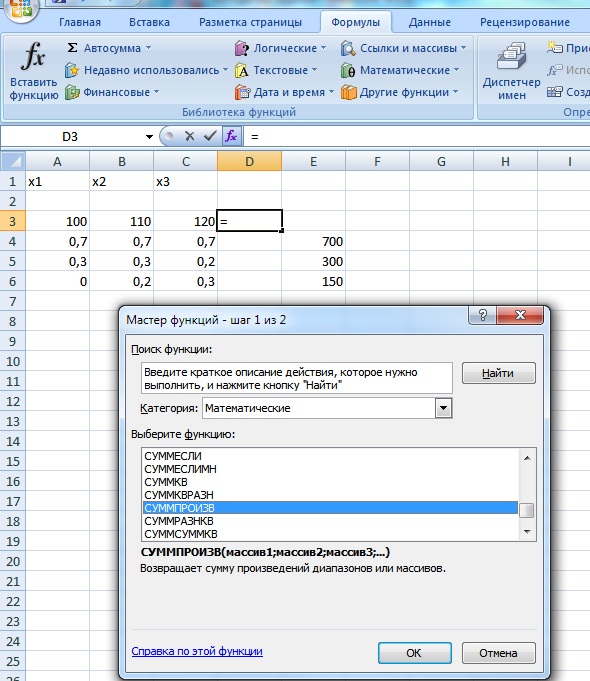 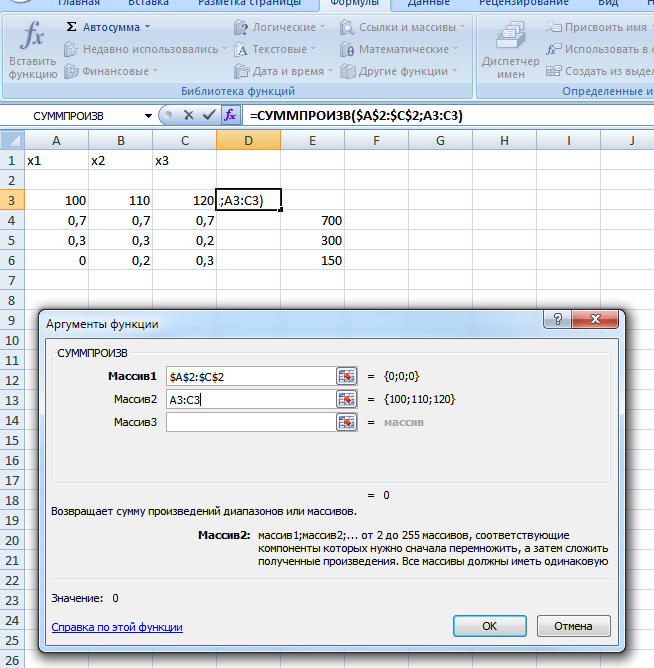 Вводим зависимости для ограничений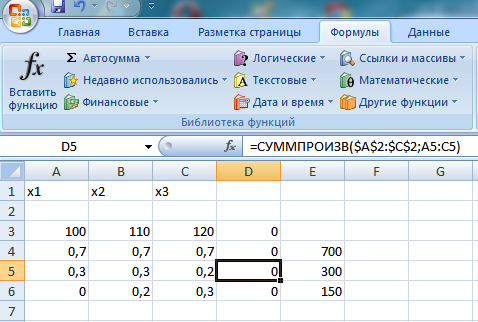 Запускаем команду <поиск решения>Назначаем ячейку для целевой функции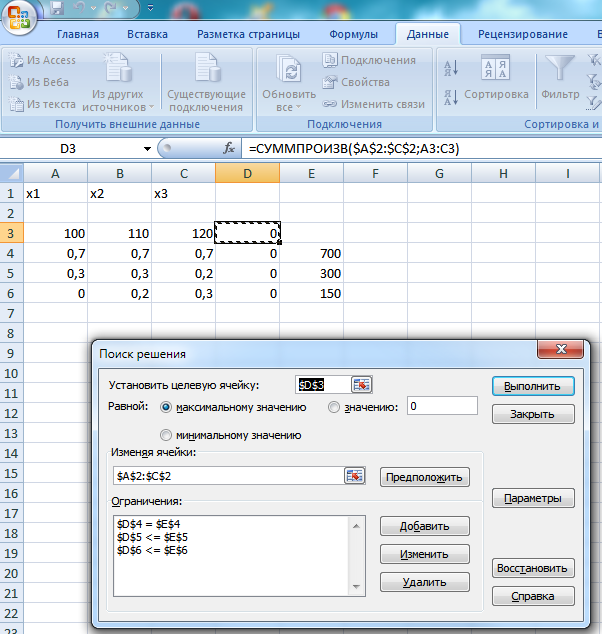 Вводим ограничения, после введения последнего на экране появится диалоговое окно <Поиск решения> с введенными ограничениями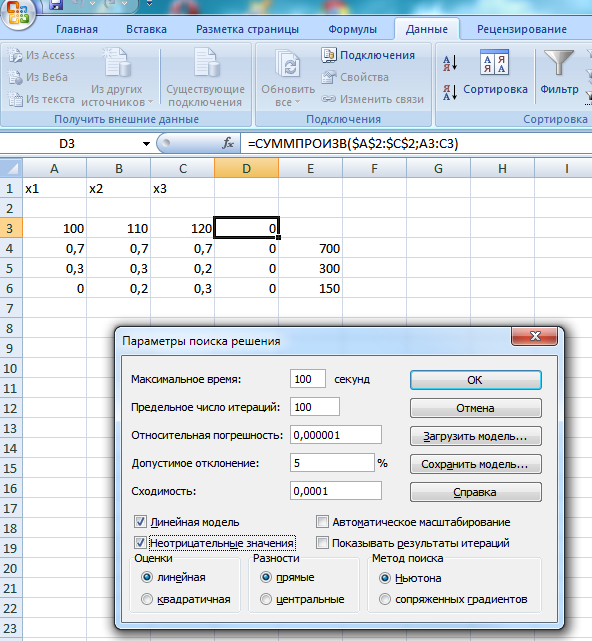 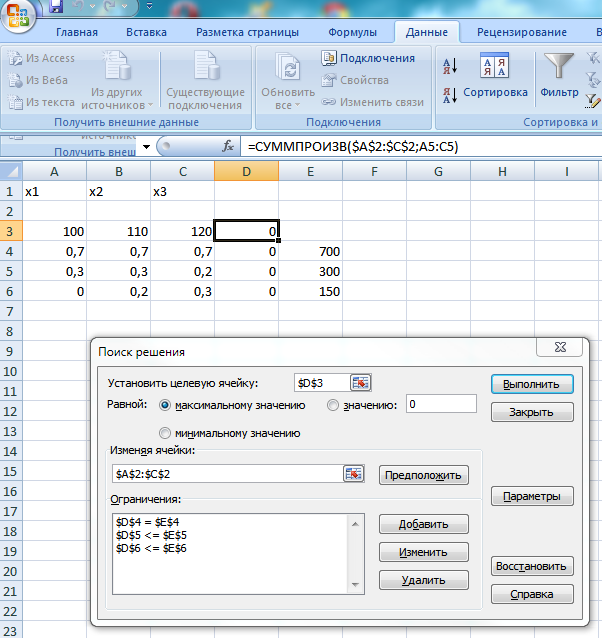 6.  Пивзавод может  вырабатывать три вида пива: «Балтика №3», «Балтика №5», «Балтика №7».При производстве используются следующие виды сырья: солод, вода, хмель, дрожжи. Удельные нормы расхода каждого вида сырья на производство  пива каждого вида, запас сырья, цена и себестоимость единицы продукции приведены в таблице.Необходимо составить такой план выпуска продукции, при котором прибыль будет максимальной.7. На заводе производится три вида пиццы, для ее изготовления используется шесть видов сырья: грибы, колбаса, ветчина, кетчуп, маслины, сыр. Удельные нормы расхода каждого вида сырья на производство пиццы каждого вида и уровень прибыли на единицу продукции приведены в таблице :Общий запас сырья на заводе соответственно равен 100, 30, 15, 200, 50, 400т. Требуется определить план выпуска продукции, при котором прибыль будет максимальной.Тема 2. Транспортные задачи.Образец выполнения работы.Пример 1.Заданы объемы производства яблок  в трех колхозах, которые необходимо доставить четырем консервным предприятиям для переработки. Объемы фруктового сырья в колхозах следующие: 120, 280 и 160 т. Мощности предприятий по переработке следующие: 130, 220, 60 и 70. Стоимость перевозки 1 т яблок задана матрицей:      1 7 9 5С= 4 2 6 8       3 8 1 2Определить план прикрепления колхозов к предприятиям.Для сведения открытой модели к закрытой введем фиктивного потребителя В5, которому в качестве объема спроса припишем 560 – 480 = 80 т. Стоимость перевозки 1 т яблок фиктивному потребителю примем равной 0. Обозначим искомые переменныйХ(3х5) – матрица объемов поставок яблок из колхозов на консервные предприятия.Критерий оптимальности – общая стоимость перевозок:F(X) = 1x11 + 7x12 + 9x13 + 5x14 + 0*х15 + 4x21 + 2x22 + 6x23 + 8x24  + 0*х25 + 3x31 + 8x32 + 1x33 + 2x34 + 0*х35 -> minОграничения по запасам сырья в колхозах:x11 + х12+x13 + x14 + х15 = 120x21 + x22 + x23 + x24 + х25 = 280 + x32 + x33 + x34 + х35 = 160Ограничения по мощности перерабатывающих предприятий:x11 + x21 + x31 =130x12 + x22 +x32 = 220x13 + x23 +x33 = 60x14 + x24 + x34 = 70х15+х25+х35=80Решение задачи с помощью ППП Exсel.В ячейки В2:F4 введем значения коэффициентов целевой функции. В  ячейку G2 введем формулу, которая представляет целевую функцию .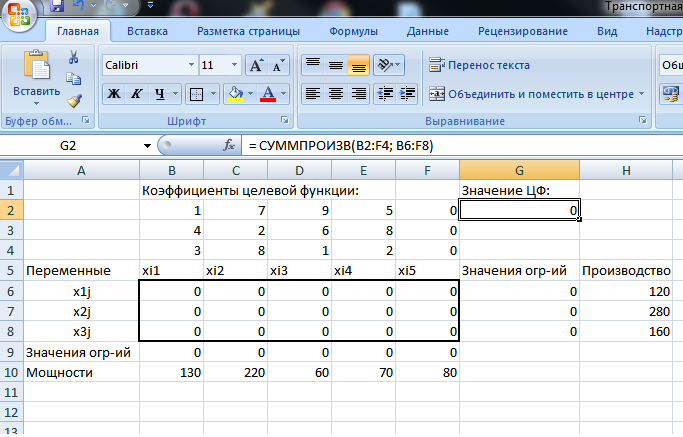 В ячейки H6:H8 и B10:F10 введем значения, соответствующие правым частям ограничений. В ячейки G6:G8 и B9:F9 введем формулы, отражающие левые части ограничений.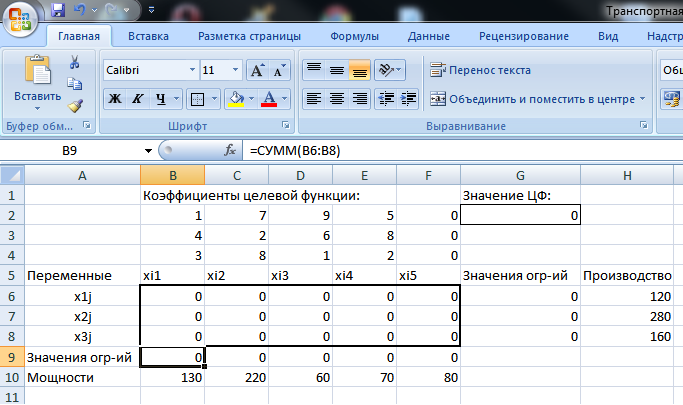 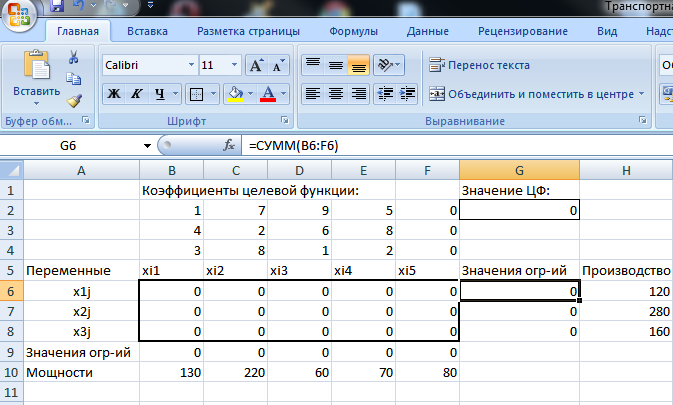 	Вызываем диалоговое окно ПОИСК РЕШЕНИЯ. В поле с именем ИЗМЕНЯЯ ЯЧЕЙКИ ввести абсолютный адрес диапазона B6:F8.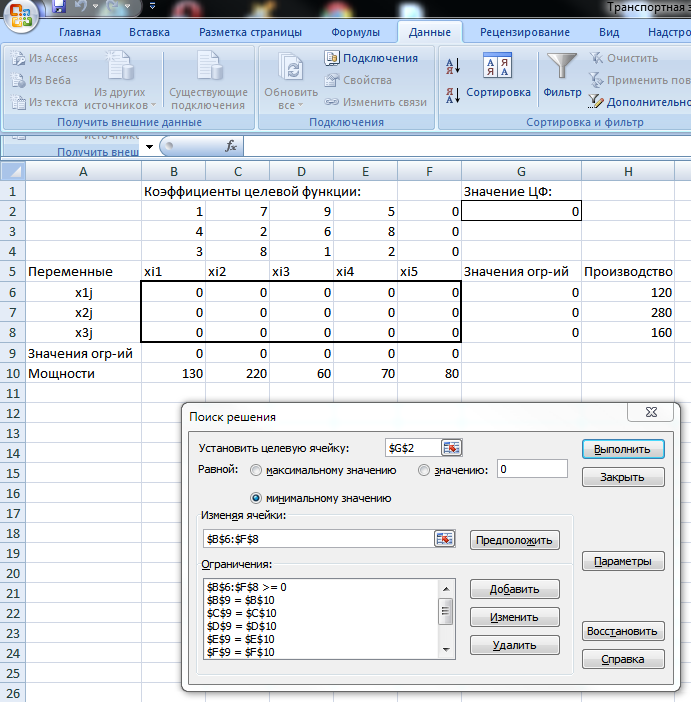 	В дополнительном окне параметров поиска решения следует выбрать отметки ЛИНЕЙНАЯ МОДЕЛЬ и НЕОТРИЦАТЕЛЬНЫЕ ЗНАЧЕНИЯ.  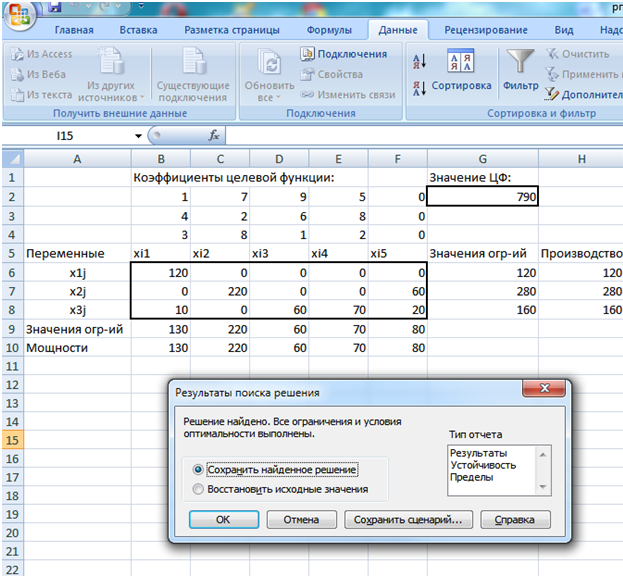 Варианты заданий .6. Фирма имеет 3 предприятия, причем каждое из  них производит одну и ту же продукцию. Имеется 4 оптовых склада, где потребители покупают продукцию фирмы. Мощности  предприятий, потребности складов и удельные транспортные расходы определяются величинами, приведенными в таблице1.Распределить поставляемую предприятиями продукцию по складам.Таблица 17. Фирма имеет 3 предприятия, причем каждое из  них производит одну и ту же продукцию. Имеется 4 оптовых склада, где потребители покупают продукцию фирмы. Мощности  предприятий, потребности складов и удельные транспортные расходы определяются величинами, приведенными в таблице1.Распределить поставляемую предприятиями продукцию по складам.Таблица 1Тема: Модели сетевого планирования и управления.Варианты заданий.Описание проекта в виде перечня выполняемых операций с указанием их взаимосвязи приведено в таблице.  Построить сетевой график, определить критический путь, построить календарный график.Вариант 6.Вариант 7.Тема: Модели межотраслевого баланса.Задание 6. На основании данных таблицы  дайте прогноз валовых выпусков отраслей .Определите матрицу коэффициентов прямых затрат.Задание 7. На основании данных таблицы  дайте прогноз валовых выпусков отраслей .Определите матрицу коэффициентов прямых затрат.Вид сырьяРасход сырья на 1 т карамелиРасход сырья на 1 т карамелиРасход сырья на 1 т карамелиВид сырьяП1П2П3Сахар-песок0,70,70,7Патока0,30,30,2Пюре фруктовое -0,20,3Уровень прибыли100110120СырьеСорт пиваСорт пиваСорт пиваСорт пиваСырьеБалтика№3Балтика№5Балтика№7Запас сырьяСолод0,070.080.0914Вода0,40.40.460Хмель0,010.0070.0030.075Дрожжи0,0030.0040.0020.5Цена, руб.91415-С/с, руб.61011-Вид сырьяРасход сырья на 1т пиццыРасход сырья на 1т пиццыРасход сырья на 1т пиццыВид сырьяГрибыВетчинаАссортиГрибы532Колбаса-52Ветчина--2Кетчуп444Маслины-11Сыр888Уровень прибыли, руб./т50010001500ПредприятияМощностиПотребности складовПотребности складовПотребности складовПотребности складовПредприятияМощности1234ПредприятияМощности30030050050016002517251425001510182436001620813ПредприятияМощностиПотребности складовПотребности складовПотребности складовПотребности складовПредприятияМощности1234ПредприятияМощности30030050050013002517251428001510182436001620813ОперацияНепосредственно предшествующая операцияПродолжительностьА-3В-4СB5DA,C2EB1FB7ОперацияНепосредственно предшествующая операцияПродолжительностьА-3ВA1СА5DA2EB,C,D2FE7ОтрасльПрямые межотраслевые  потокиПрямые межотраслевые  потокиПрямые межотраслевые  потокиКонечная продукцияОтрасль123Конечная продукция123501612403550230200150603642ОтрасльПрямые межотраслевые  потокиПрямые межотраслевые  потокиПрямые межотраслевые  потокиКонечная продукцияОтрасль123Конечная продукция123602015464056300240180704045